אופק לעתידשֵׁם הַתַּלְמִיד/ה__________     הַכִּתָּה_________קִרְאוּ אֶת הַקֶּטַע  הַבָּא וַעֲנוּ עַל הַשְׁאֵלוֹת שֶלְאַחֲרָיו: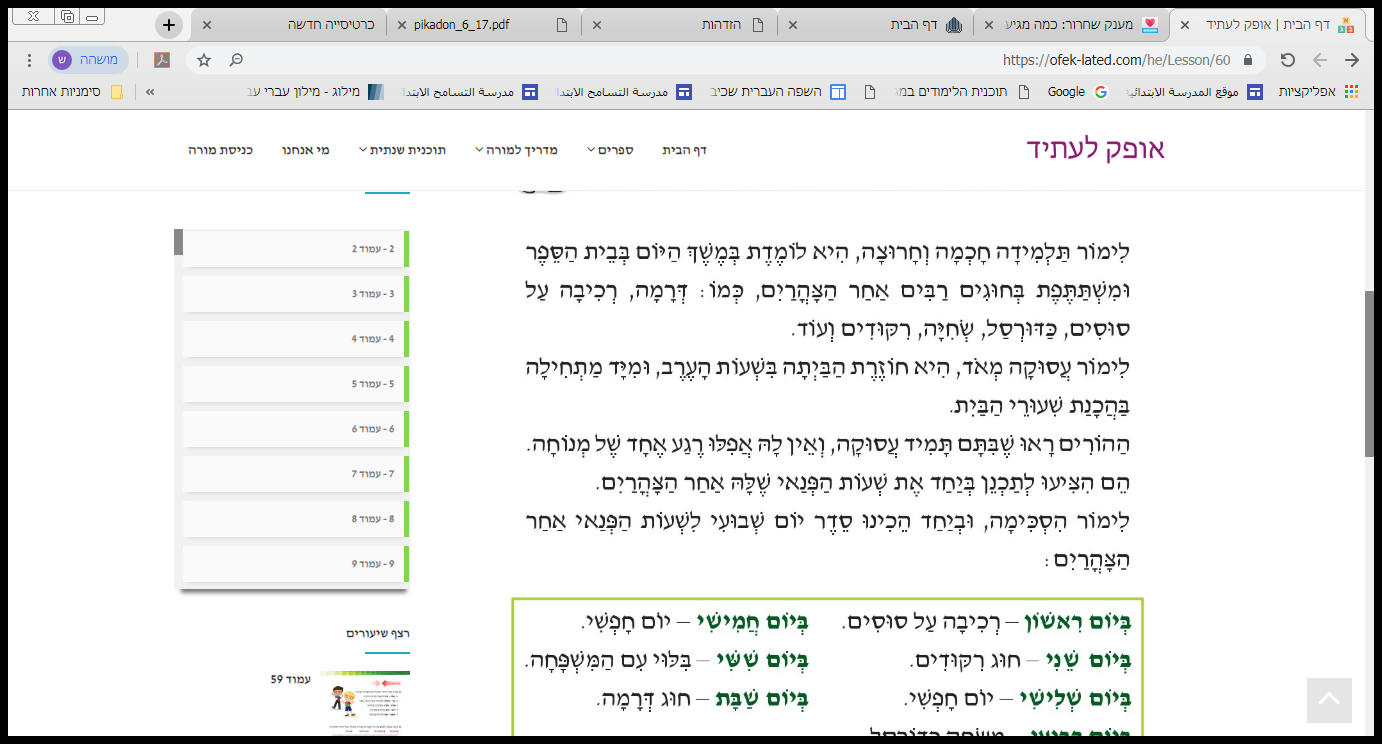 לְמִי חוֹזֶרֶת הַמִּלָּה?לָהּ  בְּשׁוֹרָה  3 _________.הֵם  בְּשׁוֹרָה 4 _________.הֵכִינוּ  בְּשׁוֹרָה  5 ________.       הַפֵּרוּשׁ שֶׁל הַמִּלָּה  חוֹזֶרֶת:שָׁבָה.      2. הָלְכָה.      3. יָשְנָה.        4. נָסְעָה.הַפֵּרוּשׁ שֶׁל הַמִּלָּה  הוֹרִים:1. אַבָּא וְאִמָּא.    2. אָח וְאָחוֹת.   3.דּוֹד וְדוֹדָה.   4. סַבְתָּא וְסַבָּא.הַשְלִימוּ אֶת הַטַּבְלָה בְּעֶזְרַת הַמַּחֲסָן:חַבְּרוּ מִשְׁפָּט לְכָל מִלָּה:1.חֲכָמָה ________________________________.2.רַבִּים _________________________________.3.מַתְחִיל ________________________________.4.תָּמִיד _________________________________.5.חוֹזֶרֶת ________________________________.הַמִּלָּה הַהֶפֶךְטִפְּשָׁהעַצְלָןמְעָטִיםמְסַיֵּםסֵרְבָה